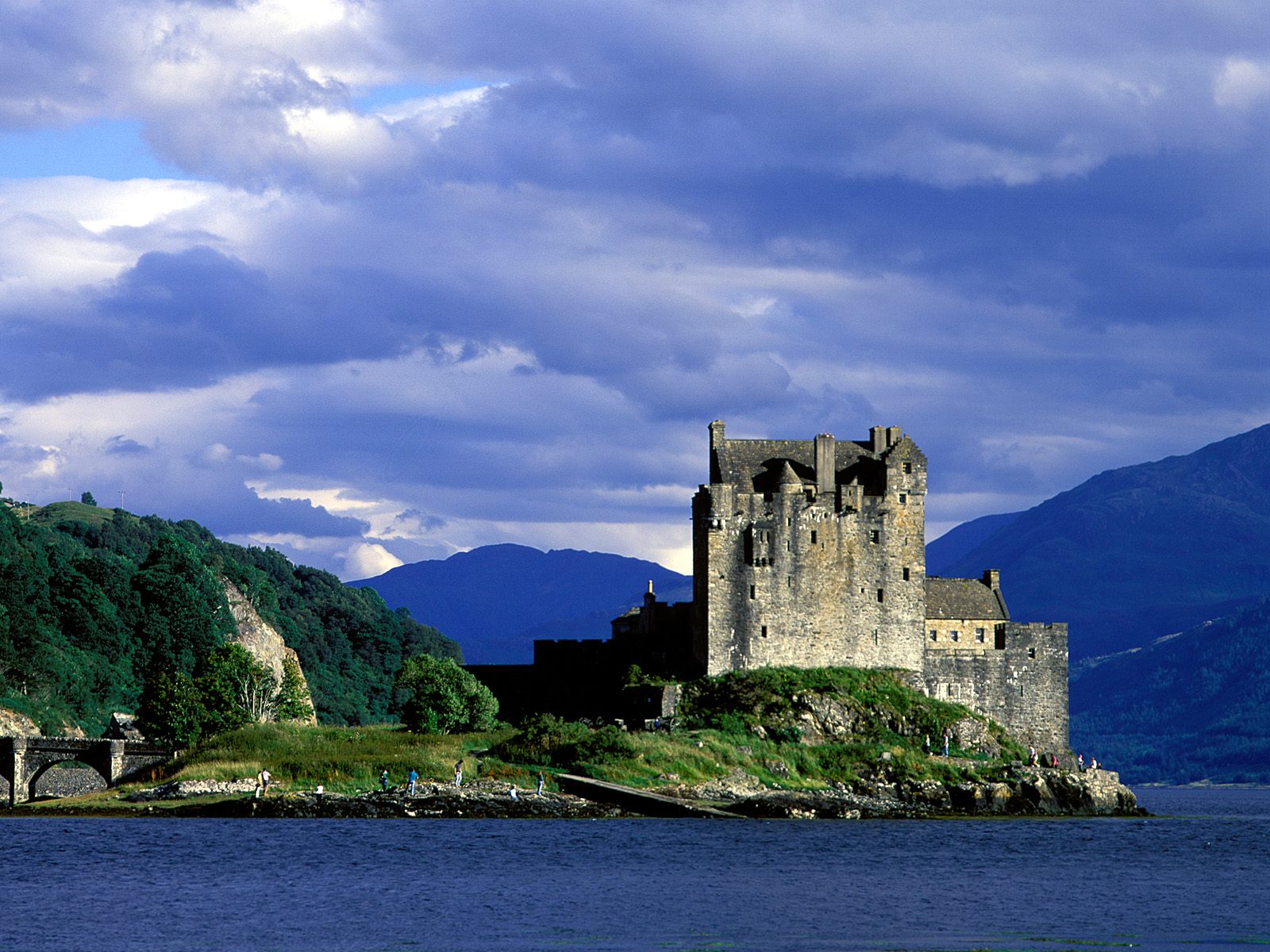 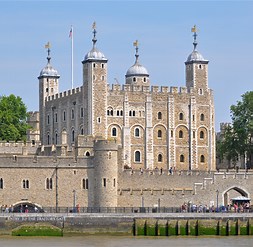 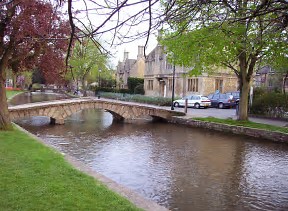 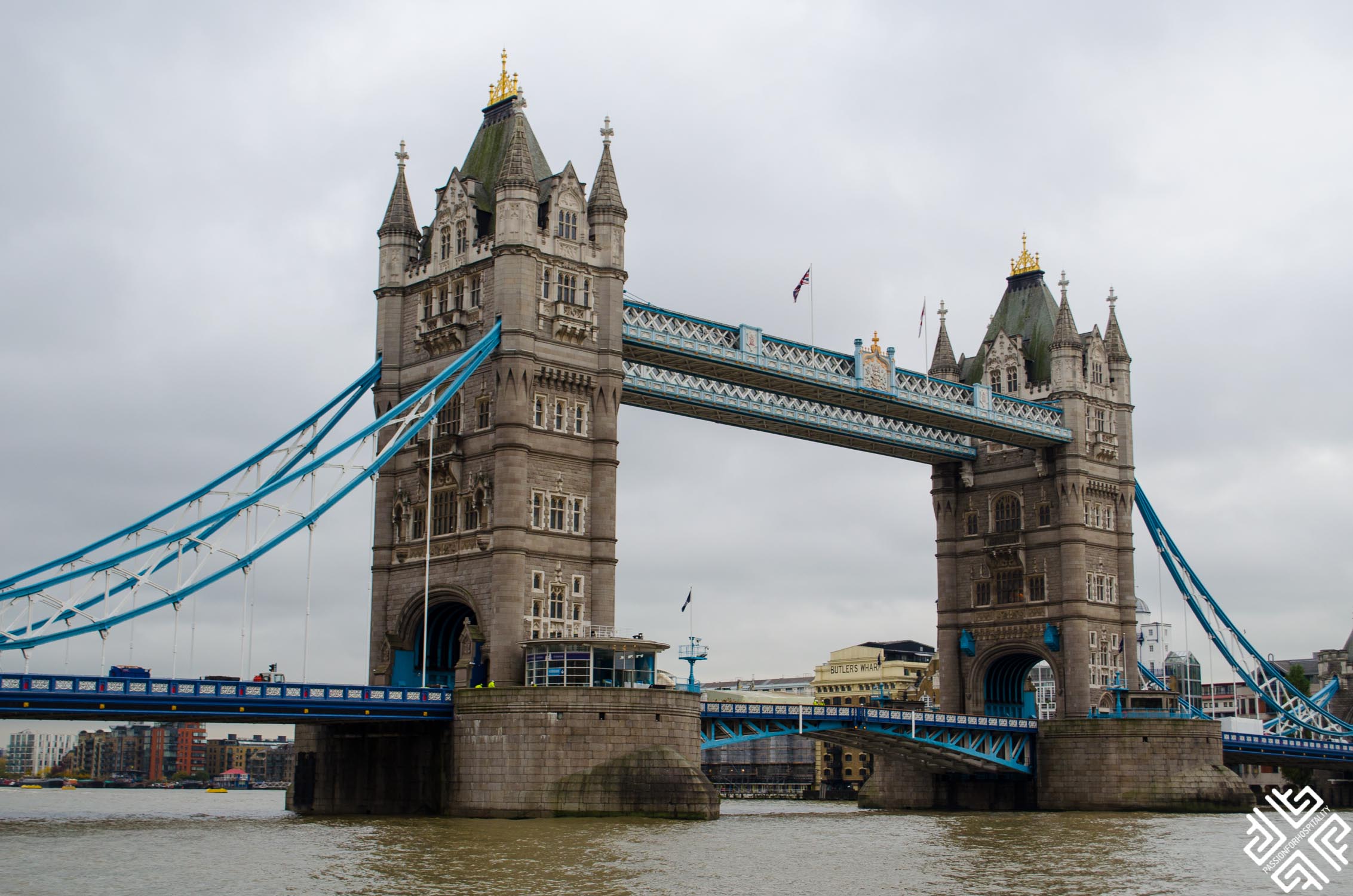     ENROLL IN A 4-WEEK STUDY-ABROAD PROGRAM TOVISIT ENGLAND AND SCOTLAND IN THE SUMMER OF 2018 (June 4th to July 3rd)Total Cost for the 4 Weeks: Approximately $5,200.00 (this includes air fare, CSULB summer tuition fees, medical insurance, travel within London, England, and Scotland, lodging for 30 days, 28 breakfasts, some dinners and some lunches, and the following activities in London and in Scotland.  EXPLORE THE HISTORY AND CULTURE OF ENGLAND AND THE TRANQUILITY AND BEAUTY OF SCOTLAND.   LEARN AND EARN ACADEMIC CREDIT.  Some Highlights of the Itinerary IncludeUnlimited use of Oyster Card (tube card) for the Duration of a Month26 Nights in Beautiful London4 Nights in Scotland________________________ Travel deposit for the program, can be paid by check, credit card, or cash to the College of Continuing and Professional Education (CCPE).  CCPE is located in the Foundation Building and is open M-F from 8:00 a.m. to 5:00 p.m.  The deposit fees can also be paid via telephone--: (562) 985-5561.  The dates when the installments have to be paid will be announced to the students.SUMMER SESSION I:  June 1 to July 2nd 2018Tower BridgeBoat Ride on the River ThamesVisit the Houses of ParliamentVisit the Harrods Department StoreVisit Selfridges Visit Windsor CastleVisit Hampton CourtVisit Westminster AbbeyVisit Buckingham Palace3 Walking Tours in LondonCity Tour of LondonBig BenTower of LondonMuseum of LondonGeffrye MuseumFoundling MuseumSir James Soane’s Home & MuseumNational Art GalleryTate Gallery Globe Theater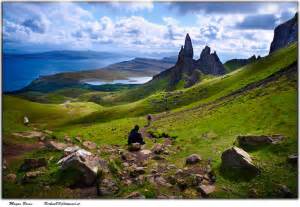 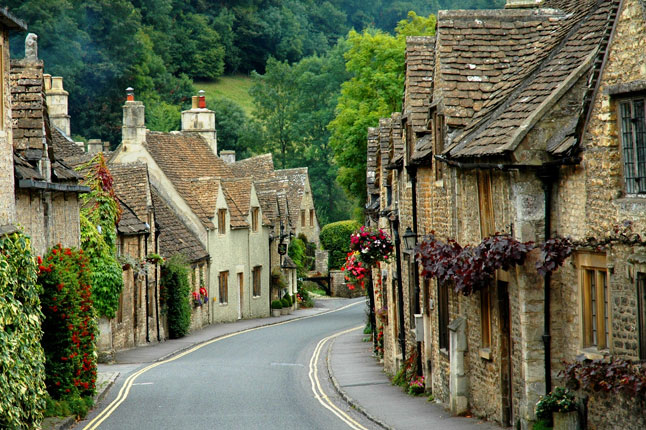 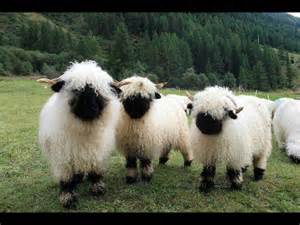 Don’t Miss this Wonderful Opportunity!Travel, Learn, and Earn University CreditsHIGHLIGHTS OF SOME OTHER EXCURIONS THAT ARE INCLUDEDIN THE COURSEVisit to Stonehenge 	          Tour of the ParliamentVisit to Bath                       Theater Performance in LondonVisit to Oxford                    Several Local Guest SpeakersVisit an Elite Upper Class SchoolTour of Edinburgh and  the Highlands               Visit Markets in LondonVisit to St. Andrews           Visits to Social Service Agencies & NGOS Visit to Cotswolds                           Learn about the history, culture, immigration patterns, challenges, diversity, laws affecting children, and families in England, and Scotland.Take the FCS 490D: Children and Families in the Community: A ComparativeStudy Between the U.S., England, and Scotland (3 Units) course.Substitute Study Abroad Course For One of the Following Courses:FCS 497:      Independent Study (3 Units)                                                     UNIV 301:     Global Studies (3 Units)                                                     CDFS 410:    International Families OR                                            Substitute the Study Abroad Course for any Elective in Your Major              Contact Information: 						             Professor: Dr. Nilufer Medora								Department of Family and Consumer Science (Opposite Brotman Hall)	FCS-101: (562)985-4488  Medora@csulb.edu					SUMMER SESSION I:  June 4th to July 3rd 2018